Grade 5/6 Home Learning Term 2 Weeks 10 and 11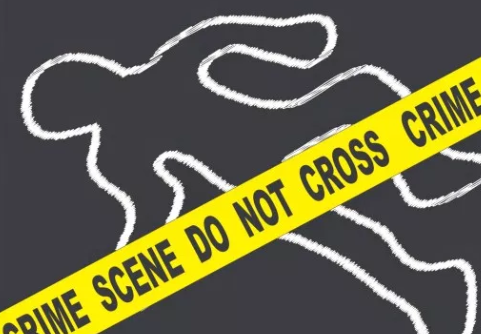 Create your own Crime SceneThis is a hands-on CSI activity where you will create a crime scene for a peer to solve. They will take on the role of a forensic expert to solve your mystery case that happened in the classroom or at home. How to prepare your own CSI case for a friend to solve. This activity can be presented through a drawing or staged and photographed. PART ONE: Complete the following criteria to stage your crime scene:Create a crime scene of a break in/theft by simply drawing a detailed replica of the scene and taking a photo or drawing it on a large piece of paper (not to scale). Scatter some things found in the classroom or at home such as papers, books, etc. You can add footprints and other details to make it more realistic; this depends on your staged story. Optional props that you may use are things or clues to indicate who the criminal is, e.g. face masks and gloves which criminals wear to disguise or hide their identity so they won’t provide evidence at the crime scene.Add details to show it is a crime scene that is being investigated such as a note like “Crime Scene: Do Not Enter.”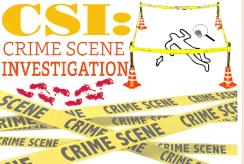 Plant some evidence to be examined by another peer, (such as fingerprints).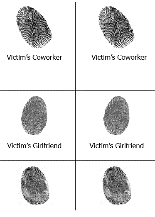 PART TWO: Swap drawings or photographs with a peer to solve the crime: Create a newspaper article using the gathered clues and evidence from your images/drawings) to support the story in your report.Remember to provide valid evidence to support your view that the chosen suspect/s is/are the criminal/s.Spelling Words:examinerwitnessesinvestigateevidencetestimonialidentification comparisonballisticsinformationfactualspecialistsdetain